【案内図】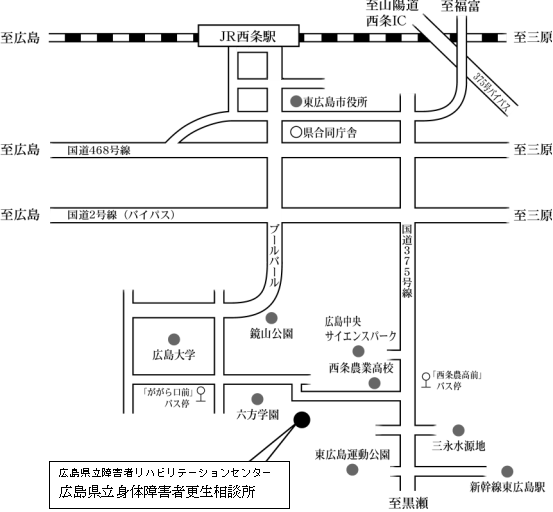 